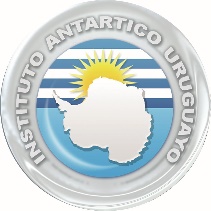 Permiso Nro.: A ser llenado por el IAUFecha de expedición: A ser llenado por el IAUFecha de expedición: A ser llenado por el IAUDatos del peticionanteDatos del peticionanteDatos del peticionanteNombre y apellido: Nombre y apellido: Nombre y apellido: Dirección de contacto/Código Postal: Dirección de contacto/Código Postal: Dirección de contacto/Código Postal: Teléfono:  Teléfono:  Teléfono:  E- mail: E- mail: E- mail: Nacionalidad: Nacionalidad: Nacionalidad: Organización: Organización: Organización: Otras personas que deban ser comprendidas por el presente permiso: Otras personas que deban ser comprendidas por el presente permiso: Otras personas que deban ser comprendidas por el presente permiso: Datos de la ActividadDatos de la ActividadDatos de la ActividadNombre: Nombre: Nombre: Lugar de realización:Lugar de realización:Lugar de realización:Se realizará:      toma de especímenes                                          intromisión perjudicialSe realizará:      toma de especímenes                                          intromisión perjudicialSe realizará:      toma de especímenes                                          intromisión perjudicialObjetivo de la Actividad: Objetivo de la Actividad: Objetivo de la Actividad: Descripción de las acciones que generen toma e intromisión perjudicial: Descripción de las acciones que generen toma e intromisión perjudicial: Descripción de las acciones que generen toma e intromisión perjudicial: Tipo y cantidad de muestras: Tipo y cantidad de muestras: Tipo y cantidad de muestras: Periodo por el cual el permiso es requerido: Periodo por el cual el permiso es requerido: Periodo por el cual el permiso es requerido: Firma del solicitante:(El solicitante declara conocer los términos del Anexo II del Protocolo, del Código del conducta del SCAR para el trabajo con animales con fines científicos y el Código SCAR para investigaciones científicas en el terreno)Firma del solicitante:(El solicitante declara conocer los términos del Anexo II del Protocolo, del Código del conducta del SCAR para el trabajo con animales con fines científicos y el Código SCAR para investigaciones científicas en el terreno)Firma del solicitante:(El solicitante declara conocer los términos del Anexo II del Protocolo, del Código del conducta del SCAR para el trabajo con animales con fines científicos y el Código SCAR para investigaciones científicas en el terreno)Autorizado por el Director de Coordinación Científica y Gestión Ambiental del Instituto Antártico Uruguayo.Lic.Carlos SerrentinoAutorizado por el Director de Coordinación Científica y Gestión Ambiental del Instituto Antártico Uruguayo.Lic.Carlos SerrentinoAutorizado por el Presidente del Consejo Directivo del Instituto Antártico Uruguayo.Contralmirante (R)Manuel Burgos